MODEL: AHDST-4035ARKW (MZ)
Kamera AHD 3.0 – 4 MpixZdjęcia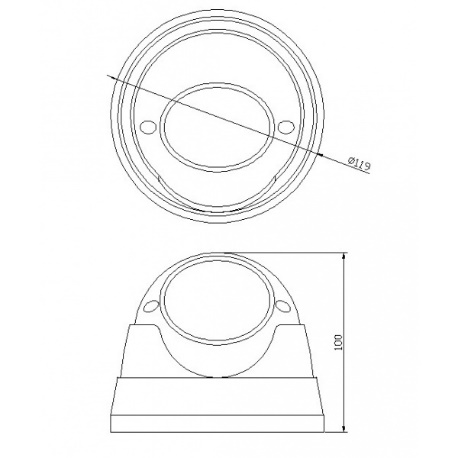 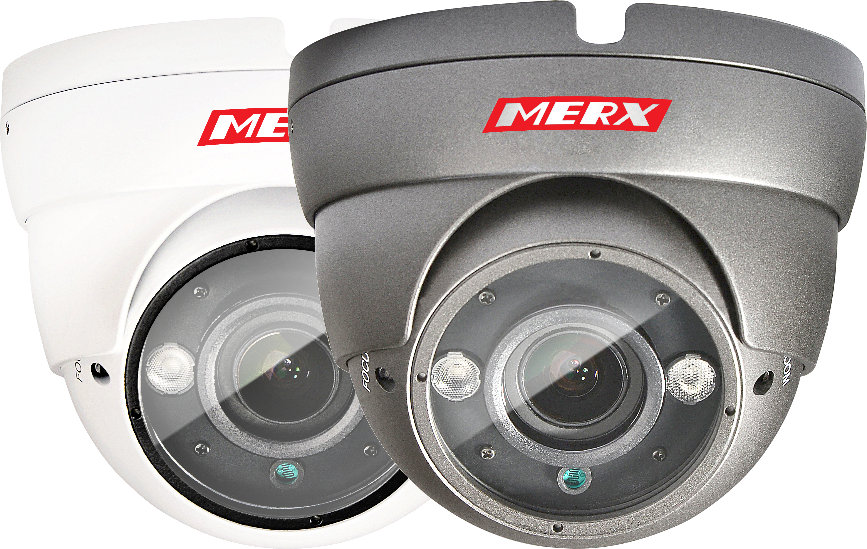 Cechy
Specyfikacja technicznaNazwaAHDST-4035ARKW (MZ)Przetwornik1/2" Star-4-Light﻿ CMOSSNR63dBFormat wideoPAL/NTSCRozdzielczość2560X1990p 25kl/s / 1000TVL – 960HElektroniczna migawka1/50[S]~1/100000[S]Tryb ekspozycjiElektronicznyFunkcja kompensacji światła tylnego BLCAutomatycznaKorekcja Gamma0.45SynchronizacjaWewnętrznaObiektywMegapikselowy 2.8 [mm]~12 [mm], F1.4 MotozoomDzień / NocAutomatyczny (ICR)Wyjście wideo1.0Vp-p/75ΩKontrola pracy oświetlaczaCzujnik w oświetlaczuDystans oświetlacza25[m]Temperatura pracy-20 [℃]~50 [℃]ZasilanieDC12V±10%